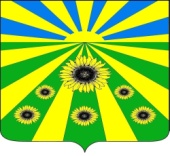 РЕШЕНИЕСОВЕТА РАССВЕТОВСКОГО СЕЛЬСКОГО ПОСЕЛЕНИЯСТАРОМИНСКОГО РАЙОНАот 19.02.2021                                                                                               № 19.4п. РассветО внесении изменения в Устав Рассветовского сельского поселения Староминского района В целях приведения Устава Рассветовского сельского поселения Староминского района в соответствие с действующим законодательством, в соответствии с пунктом 1 части 10 статьи 35, статьей 44 Федерального закона от 6 октября 2003 года № 131-ФЗ «Об общих принципах организации местного самоуправления в Российской Федерации», Совет Рассветовского сельского поселения Староминского района р е ш и л:1. Внести в Устав Рассветовского сельского поселения Староминского района, принятый решением Совета Рассветовского сельского поселения Староминского района от 09 июня 2020 года № 10.2, следующее изменение:- Часть 5 статьи 33 "Гарантии осуществления полномочий главы поселения, депутата Совета" дополнить абзацем следующего содержания:«Депутату Совета для осуществления своих полномочий на непостоянной основе гарантируется сохранение места работы (должности) на период продолжительностью пять рабочих дней в месяц.2. Контроль за выполнением настоящего решения возложить на депутатскую комиссию по вопросам образования, здравоохранения, социальной защите населения, культуре, спорту, молодёжи, взаимодействию с общественными организациями и средствами массовой информации       (Алабердов Р.А.).3. Настоящее решение вступает в силу со дня его официального опубликования, произведенного после государственной регистрации.Глава Рассветовского сельского поселенияСтароминского района                                                                    А.В. ДемченкоЛИСТ СОГЛАСОВАНИЯрешения Совета Рассветовского сельского поселенияСтароминского района от 19.02.2021 № 19.4 «О внесении изменений в Устав Рассветовского сельского поселения Староминского района» Проект внесенГлавой Рассветовского сельского поселенияСтароминского района                                                                   А.В. ДемченкоПроект подготовлен:Специалист 1 категории администрацииРассветовского сельского поселенияСтароминского района                                                                   Д.Д. ЧелидзеПроект согласован:Специалист 1 категории администрацииРассветовского сельского поселенияСтароминского района                                                                    Л.В. БрееваПроект согласован:Председатель комиссию по вопросам образования, здравоохранения, социальной защите населения, культуре, спорту, молодежи, взаимодействию с общественными организациями и средствами массовой информации                                              Р.А.Алабердов ЗАРЕГИСТРИРОВАНУправление Министерства юстиции Российской Федерации по Краснодарскому краю16 марта 2021 года № Ru 235293032021001ПРИНЯТрешением Совета Рассветовского сельского поселения Староминского районаот 19.02.2021 года № 19.4